Зельвенский РГС  ПУ «Слонимгаз»  напоминает!!!Требования при поведении технического обслуживания газоиспользующего оборудования.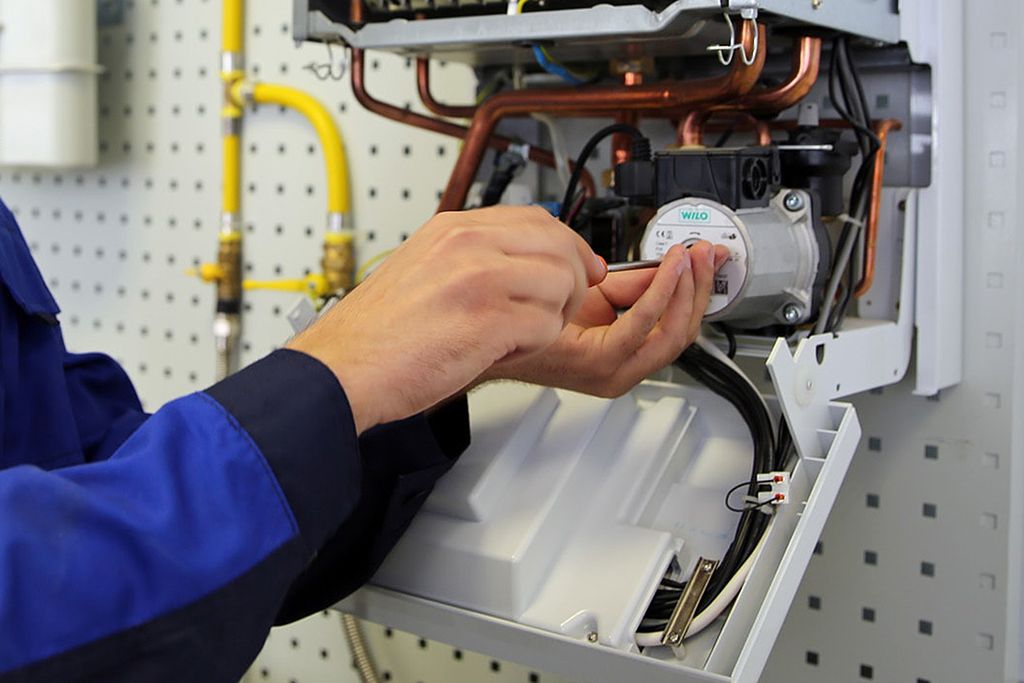 При проведении технического обслуживания газоиспользующего оборудования одноквартирных, блокированных и многоквартирных жилых домов собственник обязан предъявить по требованию представителей газоснабжающей организации следующие документы:1.Договор на газоснабжение, техническое обслуживание газового оборудования и внутридомовых систем газоснабжения.2.Технический паспорт на газифицированный объект.3.Акт проверки технического состояния дымовых и вентиляционных каналов или свидетельство о прохождении обучения на право выполнения работ по повторной проверке и прочистке дымовых и вентиляционных каналов с журналом учета результатов повторной проверки и прочистки дымовых и вентиляционных каналов.4.Паспорт завода изготовителя на установленное газовое оборудование.5.Проект на газоснабжение жилого дома. Согласно п. 11.9 Правил пользования газом в быту потребитель газа обязан  обеспечивать сохранность технического паспорта на газифицированный объект, договоров на газоснабжение и техническое обслуживание газового оборудования и внутридомовых систем газоснабжения, техническое обслуживание ИБУ и газоиспользующего оборудования, акта проверки дымовых и вентиляционных каналов или журнала учета результатов повторной проверки и прочистки дымовых и вентиляционных каналов, свидетельства о прохождении обучения на право выполнения работ по повторной проверке и прочистке дымовых и вентиляционных каналов, а также предъявлять их по требованию представителей газоснабжающих организаций, представителей сервисных центров.Оплата за потребленный природный газ в переходный период.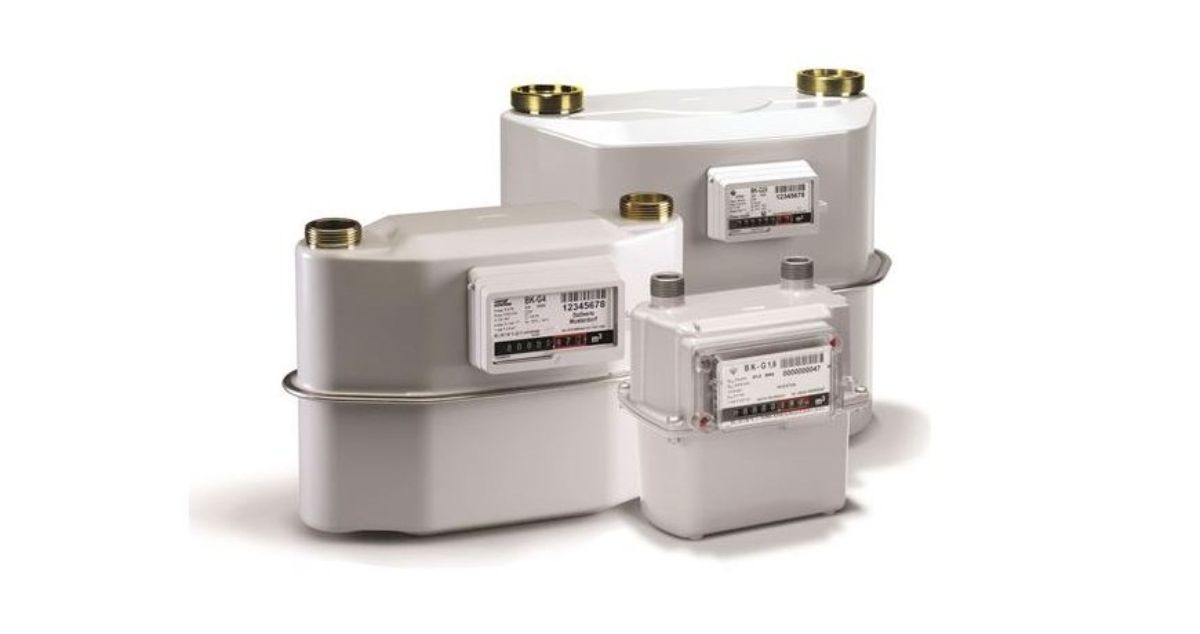 На основании распоряжения  Зельвенского районного исполнительного комитета от 06.05.2021 года №179 с 06 мая 2021 отключены системы отопления жилищного фонда городского поселка и района. Зельвенский РГС ПУ «Слонимгаз» напоминает как правильно оплатить за газ в переходный период через систему ЕРИП. Что такое промежуточные показания? Промежуточные показания – показания прибора учета расхода газа на последнюю дату действия определенной цены (тарифа) на газ.Расход использованного газа по периодам указывается потребителем газа в платежных документах.Чтобы осуществить платеж за газоснабжение через систему ЕРИП, Вам необходимо выполнить следующие действия:Выберите «Платежи»;Выберите «Система «Расчет» (ЕРИП)»;Выберите «Коммунальные платежи»;Выберите «газоснабжение»;Выберите Ваш город ;Выберите обслуживающую газоснабжающую организацию Зельвенский РГС;Выберите услугу для оплаты «Газоснабжение»;Укажите номер Вашего лицевого счета. На экране высветится Ваш адрес и фамилия, предыдущие  показания прибора учета расхода газа, соответствующие указанным в платежном документе при совершении последней оплаты.Вам необходимо:Указать промежуточное значение счетчика (показание  прибора учета расхода газа на последнюю дату действия цены, соответствующей  отопительному периоду);Указать текущее значение счетчика: показание прибора учета расхода газа на последнее число расчетного месяца;Проверить правильность внесения данных;Произвести оплату.Пример:
Показания прибора учета расхода газа на 1 мая текущего года составляет 1100, на 1 апреля   (последние оплаченные показания счетчика) – 1000.
Расход газа за месяц составил: 1100-1000=100 м.куб.,
из них:м. куб. составил расход газа (до 22 апреля) по ценам отопительного периода  20 м.куб.- расход газа (с 23 по 30 апреля). по ценам  летнего периода;Значит:Промежуточное показание счетчика  – 1080.Текущее показание счетчика - 1100.Оплату стоимости использованного газа, выполненных газоснабжающей организацией работ по техническому обслуживанию, ремонту, а также иных работ производить лучше всего с 10 числа (когда обновлена база), но не позднее 25-го числа месяца, следующего за расчетным, путем внесения денежных средств на текущий (расчетный) банковский счет газоснабжающей организации любым доступным способом.Телефоны для справок: 7-94-11,7-94-10, 162Администрация Зельвенского РГС